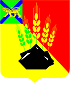 АДМИНИСТРАЦИЯ МИХАЙЛОВСКОГО МУНИЦИПАЛЬНОГО РАЙОНА ПОСТАНОВЛЕНИЕ 
25.04.2023                                           с. Михайловка                                                     № 494-паОб установлении публичного сервитутаРуководствуясь ст. 11, 23, гл. V.7. Земельного кодекса Российской Федерации, Федеральным законом от 06.10.2003 № 131-ФЗ «Об общих принципах организации местного самоуправления в Российской Федерации», в соответствии с Генеральными планами Григорьевского сельского поселения, Сунятсенского сельского поселения Михайловского муниципального района Приморского края, утверждёнными решениями Думы Михайловского муниципального района от 22.09.2022 № 254, от 19.12.2019 № 445, Уставом Михайловского муниципального района, на основании заявления от 30.03.2023 № 01-104-04/2261-ПДн акционерного общества «Дальневосточная распределительная сетевая компания» филиал «Приморские электрические сети» в лице первого заместителя директора – главного инженера филиала АО «ДРСК» «Приморские электрические сети» Манакова Артёма Сергеевича, действующего на основании доверенности от 30.12.2022 № 86, рассмотрев выписки из ЕГРН от 06.04.2023, администрация Михайловского муниципального районаПОСТАНОВЛЯЕТ:1. Установить публичный сервитут в интересах акционерного общества «Дальневосточная распределительная сетевая компания» для эксплуатации объекта электросетевого хозяйства ВЛ-35 кВ «Павловка-2-Россия» сроком на 49 лет на части земельных участков общей площадью 1112 кв. м, в том числе: 1.1. Из земель населенных пунктов с кадастровым номером 25:09:020101:328/чзу1, местоположение установлено относительно ориентира, расположенного за пределами участка. Ориентир локальный объект местности ПС «Россия». Участок находится примерно в 0,02 км по направлению на юго-запад от ориентира. Почтовый адрес ориентира: край Приморский, р-н Михайловский, с. Абрамовка, ул. Советская, дом 59, проектируемая площадь 120 кв.м;1.2. Из земель сельскохозяйственного назначения с кадастровым номером                      25:09:320301:46/чзу1, местоположение установлено относительно ориентира, расположенного за пределами участка. Ориентир Дом культуры. Участок находится примерно в 4420 м по направлению на северо-восток от ориентира. Почтовый адрес ориентира: край Приморский, р-н Михайловский, с. Дубки, ул. 40 лет Победы, дом 1а. проектируемая площадь 5 кв.м;1.3. Из земель промышленности, энергетики, транспорта, связи, радиовещания, телевидения, информатики, земель для обеспечения космической деятельности, земель обороны, безопасности и земель иного специального назначения:- 25:09:320301:204/чзу1, местоположение установлено относительно ориентира, расположенного за пределами участка. Ориентир локальный объект местности ПС «Россия». Участок находится примерно в 0,06 км по направлению на юго-восток от ориентира. Почтовый адрес ориентира: край Приморский, р-н Михайловский, с. Абрамовка, ул. Советская, дом 59, проектируемая площадь 515 кв.м;- 25:09:320601:350/чзу1, местоположение установлено относительно ориентира, расположенного за пределами участка. Ориентир локальный объект местности ПС «Россия». Участок находится примерно в 0,2 км по направлению на юго-восток от ориентира. Почтовый адрес ориентира: край Приморский, р-н Михайловский, с. Абрамовка, ул. Советская, дом 59, проектируемая площадь 444 кв.м;1.4. Из земель собственность на которые не разграничена, участок площадью 28 кв.м, находящийся в кадастровом квартале 25:09:320301.2. Использование земель, указанных в пункте 1 настоящего постановления, будет невозможно или существенно затруднено в связи с осуществлением публичного сервитута в течение 1 месяца со дня издания настоящего постановления. 3. В отношении земель, указанных в пункте 1 настоящего постановления, установить свободный график проведения работ при осуществлении деятельности, для обеспечения которой устанавливается публичный сервитут. 4. Обладатель публичного сервитута обязан привести земли в состояние, пригодное для использования в соответствии с видом разрешенного использования, снести инженерные сооружения, размещенные на основании публичного сервитута, в сроки, предусмотренные пунктом 8 статьи 39.50 Земельного кодекса Российской Федерации.5. Отделу архитектуры и градостроительства управления по вопросам градостроительства, имущественных и земельных отношений (Пономаренко Т.П.) в течение пяти рабочих дней со дня издания настоящего постановления направить копию решения об установлении публичного сервитута в орган, осуществляющий государственный кадастровый учет и государственную регистрацию прав в соответствии с законодательством о государственной регистрации недвижимости в порядке, установленном действующим законодательством Российской Федерации. 6. Общему отделу администрации Михайловского муниципального района (Михайлова А.Г.) в течение пяти рабочих дней со дня принятия настоящего постановления направить копии данного постановления по почтовому адресу обладателя публичного сервитута: 690080, ул. Командорская, 13А, г. Владивосток, Приморский край, Российская Федерация (АО «ДРСК» филиал «Приморские электрические сети»). 7. Отделу по культуре внутренней и молодежной политике (Рябенко А.Ю.) обеспечить опубликование настоящего постановления в общественно-политической газете «Вперёд» Михайловского муниципального района.8. Муниципальному казенному учреждению «Управление по организационно-техническому обеспечению деятельности администрации Михайловского муниципального района» (Корж С.Г.) в течение пяти рабочих дней со дня принятия настоящего постановления разместить на официальном сайте администрации Михайловского муниципального района. 9. Настоящее постановление вступает в силу со дня его официального опубликования.10. Контроль над исполнением данного постановления возложить на первого заместителя главы администрации муниципального района Зубок П.А.Глава Михайловского муниципального района –Глава администрации района                                                                 В.В. Архипов